УТВЕРЖДЕНО решением Общего собрания членов Ассоциации ЭАЦП «Проектный портал» Протокол № ___ от _________2020 годаПОЛОЖЕНИЕо рейтинговой системе оценки профессиональнойдеятельности членов Ассоциации ЭАЦП «Проектный портал»г. Москва2020 годОбщие положения Настоящее Положение является внутренним документом Ассоциации ЭАЦП «Проектный портал» (далее-Ассоциация), определяет порядок организации, принципы, методы и состав показателей рейтинговой системы оценки профессиональной деятельности членов Ассоциации (далее – Рейтинг).2. Цели Рейтинга  2.1. Рейтинг членов Ассоциации проводится в целях: -квалифицированной оценки профессиональной деятельности, надёжности и соответствия требованиям к членам в Ассоциации; -роста профессионального мастерства специалистов членов Ассоциации; -определения членов Ассоциации, наиболее активно и успешно участвующих в профессиональной                   деятельности;      -усиления заинтересованности членов Ассоциации в повышении своей конкурентоспособности; -популяризации членов Ассоциации; -повышения престижа, усиление значимости члена Ассоциации; -открытости членов Ассоциации.                         2.2. Результатами Рейтинга являются сводный протокол Рейтинга членов Ассоциации и Сертификат, отражающий присвоенный члену Ассоциации Рейтинг.Организация проведения Рейтинга                         3.1. Организация Рейтинга основывается на принципах:                                 -объективности и достоверности полученной информации;                                 -гласности, оперативности и систематичности Рейтинга;                                -сочетания различных форм Рейтинга.                                                        3.2. Организация проведения Рейтинга возлагается на рейтинговую комиссию Ассоциации, назначаемую приказом Генерального директора Ассоциации.                         3.3. Функциями рейтинговой комиссии являются:                                 -организация и координация деятельности, по разработке и принятию единых комплексных критериев, требований, методик и инструментария Рейтинга;                                -проверка достоверности отчётов и сведений, представленных членами Ассоциации;                                                             -определение Рейтинга членов Ассоциации;                                -подведение итогов и анализ Рейтинга деятельности членов Ассоциации, утверждение сводных протоколов Рейтингов членов Ассоциации;                                -выдача Сертификата о присвоении Рейтинга;                                -формирование банка данных и Рейтингов членов Ассоциации;                                -рассмотрение замечаний и предложений по совершенствованию системы Рейтинга, внесение их для утверждения в Совет Ассоциации;                                -рассмотрение апелляций членов Ассоциации по значениям индивидуального Рейтинга;                                -оповещение члена Ассоциации в течении 3 (трёх) рабочих дней о изменении значения Рейтинга.                                                      3.4. Деятельность рейтинговой комиссии осуществляется в форме заседаний, которые протоколируются. Заседания проводятся по мере необходимости, но не реже 1-го раз в год.4. Участники Рейтинга. 4.1. Участниками Рейтинга являются действующие члены Ассоциации, состоящие в Реестре Ассоциации не менее одного года.                         4.2. Участие в Рейтинге добровольное, за исключением членов Ассоциации допустивших значимые нарушения требований стандартов и внутренних документов Ассоциации, условий членства в Ассоциации (отрицательные критерии Рейтинга указаны в п. 6.1.4; 6.2.4.; 6.3.4. настоящего Положения).                               Член Ассоциации, допустивший значимые нарушения внутренних документов Ассоциации, подвергается обязательной процедуре проведения Рейтинга с соблюдением всех требований настоящего Положения.                         4.3. Для участия или выхода из системы Рейтинга (за исключением п. 4.2.) член Ассоциации представляет заявление (подписанное руководителем и скрепленное печатью).                         4.4.  Действие отрицательных критериев Рейтинга, изменение значения Рейтинга и наличие обязательного Рейтинга, из-за наличия значимых нарушений, производится Рейтинговой комиссией после устранения причин, ущерба и последствий допущенного нарушения на основании документов, представленных членом Ассоциации.                          4.5. Рейтинг проводится на основе контрольных мероприятий, данных, указанных в отчётах, анкетах членов Ассоциации, и других объективных источниках информации.                            5. Порядок и сроки проведения РейтингаРейтинг членов Ассоциации производится на основе показателей и критериев оценки по видам выполняемых договоров по подготовке проектной документации, сложением баллов строго по всем критериям оценки деятельности члена Ассоциации, без исключения.Итоговый Рейтинг Членов Ассоциации, осуществляющих подготовку проектной документации нескольких видов, определяется среднеарифметической величиной Рейтингов по видам проектной деятельности.Расчет Рейтинга производится согласно приложениям к данному Положению:- члены Ассоциации, осуществляющих подготовку проектной документации. Расчёт Рейтинга - Приложение № 1;- члены Ассоциации, осуществляющих подготовку проектной документации с использованием конкурентных способов заключения договорных обязательств. Расчёт Рейтинга - Приложение № 2;- члены Ассоциации, осуществляющих подготовку проектной документации особо опасных, технически сложных и уникальных объектов. Расчёт Рейтинга - Приложение № 3.                                                    5.4. На основании протокола Рейтинговой комиссии выдаётся Сертификат о присвоении Рейтинга члену Ассоциации.                          5.5. Результаты Рейтинга размещаются в свободном доступе в Реестре членов Ассоциации на официальном сайте Ассоциации.                          5.6. Ответственность за достоверность представленных данных для проведения Рейтинга лежит на членах Ассоциации.                          5.7. Рейтинг обновляется не реже чем один раз в год.                                                                                 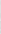                           5.8. Общий балл Рейтинга члена Ассоциации определяется путем сложения баллов показателей основного, качественного, дополнительного и отрицательного (при наличии) критериев оценки Рейтинга. Максимальное количество баллов 100.                                 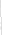                           5.9. Рейтинг членов Ассоциации имеет следующие определения:-член Ассоциации с максимальным Рейтингом - более 60 баллов. Цветовая индикация - зелёная;-член Ассоциации со средним (устойчивым) Рейтингом - от 35 до 60 баллов.     Цветовая индикация – жёлтая;-член Ассоциации с низким Рейтингом - менее 35 баллов. Цветовая индикация – красная.                          5.10. Изменения критериев, показателей и величин (баллов) Рейтинга членов Ассоциации, определяются решениями Совета Ассоциации. 6. Критерии оценки Рейтинга                          6.1. Критерии оценки Рейтинга членов Ассоциации, осуществляющих подготовку проектной документации:                           6.1.1. Основными критериями Рейтинга являются:- соответствие требованиям «Положения о членстве в Ассоциации, в том числе о размере, порядке расчета, а также порядке уплаты вступительного взноса, членских взносов», п. 3. (Прим. 1);      - своевременное выполнение договорных обязательств по срокам и качеству работ;                                 - страхование гражданской ответственности;                                  -количество специалистов (ИТР) выполняющих архитектурно-строительное проектирование, согласно штатному расписанию по основному месту работы, прошедших обучение по повышению квалификации.                                                           6.1.2. Качественными критериями Рейтинга являются:                                 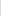 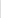                                  -наличие в собственности, в аренде производственных помещений, офисов и специального оборудования (плоттеры, компьютеры и т.д.) и проектных программ;-наличие в штате более 2-х специалистов, включённых в Национальный реестр специалистов НОПРИЗ;- стаж работы организации в архитектурно-строительном проектировании.                          6.1.3. Дополнительными критериями Рейтинга являются:                                                                  -награды и поощрения организации;                                 -специальная оценка рабочих мест;                                 -положительный отзыв Заказчика о ходе выполнения договорных обязательств и совместной работе с членом Ассоциации;                                 -своевременное представление ежегодного Отчёта о деятельности члена Ассоциации;                                 -своевременная уплата членских, целевых и иных взносов.                          6.1.4. Отрицательными критериями Рейтинга являются:                                 -наличие фактов возмещения вреда, выплаты компенсации из средств компенсационного фонда Ассоциации или за счет страхового возмещения, вследствие недостатков проектных работ, выполненных членом Ассоциации;                                 - наличие исполнительных листов и исполнительных производств;                                 - наличие находящихся в производстве судов исках о возмещения вреда (ущерба), связанного с недостатками выполненных работ и (или) вступивших в силу судебных решениях, согласно которым установлена вина в нанесении вреда (ущерба), связанного с недостатками выполненных работ;	-наличие фактов о предписаниях органов государственного (муниципального) контроля (надзора);                                 - отсутствие 2-х штатных специалистов по основному месту работы, включённых в Национальный реестр специалистов НОПРИЗ;- наличие решений о применении в отношении члена Ассоциации мер дисциплинарного воздействия.                          6.2. Критерии оценки Рейтинга членов Ассоциации, осуществляющих подготовку проектной документации с использованием конкурентных способов заключения договорных обязательств:                           6.2.1. Основными критериями Рейтинга являются:                                 - соответствие требованиям «Положения о членстве в Ассоциации, в том числе о размере, порядке расчета, а также порядке уплаты вступительного взноса, членских взносов», п. 3. (Прим.1);                                 - соответствие фактического совокупного размера обязательств по договорам подряда на подготовку проектной документации с использованием конкурентных способов заключения договоров с размером взноса в компенсационный фонд обеспечения договорных обязательств;	- своевременное выполнение договорных обязательств по срокам и качеству работ;                                 - страхование гражданской ответственности;                                 -количество специалистов (ИТР) выполняющих архитектурно-строительное проектирование, согласно штатному расписанию по основному месту работы, прошедших обучение по повышению квалификации.                          6.2.2. Качественным критериями Рейтинга является:                                                                  -наличие в собственности, в аренде производственных помещений, офисов и специального оборудования (плоттеры, компьютеры и т.д.) и проектных программ.                                 - наличие более 2-х специалистов включённых в Национальный реестр специалистов   НОПРИЗ;                                 - стаж работы организации в архитектурно-строительном проектировании.                          6.2.3. Дополнительными критериями Рейтинга являются:                                 награды и поощрения организации;специальная оценка рабочих мест;положительный отзыв Заказчика о ходе выполнения договорных обязательств и совместной работе с членом Ассоциации;                                  -своевременное представление Уведомления о фактическом совокупном размере    обязательств по договорам подряда на подготовку проектной документации с использованием конкурентных способов заключения договоров;своевременное представление ежегодного Отчёта о деятельности члена Ассоциации;своевременная уплата членских, целевых и иных взносов.Отрицательными критериями Рейтинга являются:                                   -наличие фактов возмещения вреда, выплаты из средств компенсационного фонда обеспечения договорных обязательств саморегулируемой организации или за счет страхового возмещения вследствие недостатков проектных работ, выполненных членом Ассоциации;                                   - наличие исполнительных листов и исполнительных производств;                                   -наличие, находящихся в производстве судов, исков о возмещения вреда (ущерба), связанного с недостатками выполненных работ и (или) вступивших в силу судебных решениях, согласно которым установлена вина в нанесении вреда (ущерба), связанного с недостатками выполненных проектных работ;                                 -наличие фактов о предписаниях органов государственного (муниципального) контроля (надзора), выданных члену Ассоциации;                            - отсутствие 2-х штатных специалистов по основному месту работы, включённых в    Национальный реестр специалистов НОПРИЗ;  -наличие решений о применении в отношении члена Ассоциации мер дисциплинарного воздействия.                            6.3. Критерии оценки Рейтинга членов Ассоциации, осуществляющих подготовку проектной документации особо опасных, технически сложных и уникальных объектов:  6.3.1. Основными критериями Рейтинга являются:                                 -соответствие требованиям «Положения о членстве в Ассоциации, в том числе о размере, порядке расчета, а также порядке уплаты вступительного взноса, членских взносов», п. 3. (Прим. -2);                                   - своевременное выполнение договорных обязательств по срокам и качеству работ;                                 - страхование гражданской ответственности;                                 -количество специалистов (ИТР) выполняющих архитектурно-строительное проектирование, согласно штатному расписанию по основному месту работы, прошедших обучение по повышению квалификации. 6.3.2. Качественным критериями Рейтинга является:                                                                -наличие в собственности, в аренде производственных помещений, офисов и специального оборудования (плоттеры, компьютеры и т.д.) и проектных программ; -наличие более 2-х специалистов включённых в Национальный реестр специалистов НОПРИЗ; - стаж работы организации в архитектурно-строительном проектировании. 6.3.3. Дополнительными критериями Рейтинга являются:награды и поощрения организации;специальная оценка рабочих мест;положительный отзыв Заказчика о ходе выполнения договорных обязательств и совместной работе с членом Ассоциации;                                 -  своевременное представление ежегодного Отчёта о деятельности члена Ассоциации;своевременная уплата членских, целевых и иных взносов. 6.3.4. Отрицательными критериями Рейтинга являются:                                 - наличие фактов возмещения вреда, и выплаты из средств компенсационных фондов саморегулируемой организации или за счет страхового возмещения вследствие недостатков проектных работ, выполненных членом Ассоциации;                                 - наличие исполнительных листов и исполнительных производств;                                  - наличие находящихся в производстве судов исках о возмещения вреда (ущерба), связанного с недостатками выполненных работ и (или) вступивших в силу судебных решениях, согласно которым установлена вина в нанесении вреда (ущерба), связанного с недостатками выполненных проектных работ;- наличие фактов о предписаниях органов государственного (муниципального) контроля (надзора), выданных члену Ассоциации;                                 - отсутствие 2-х штатных специалистов по основному месту работы, включённых в Национальный реестр специалистов НОПРИЗ;                                 - наличие решений о применении в отношении члена Ассоциации мер дисциплинарного воздействия.Приложение № 1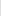 Расчет Рейтинга членов Ассоциации, осуществляющих подготовку проектной документации                                                                                                                                                           Приложение № 2Расчет Рейтинга членов Ассоциации, осуществляющихподготовку проектной документации с использованием конкурентныхспособов заключения договорных обязательств	Приложение № 3Расчет Рейтинга членов Ассоциации, осуществляющих подготовку проектной документации особо опасных, технически сложных и уникальных объектов	Пояснения к Положению:Прим. 1 – п.3.1. Индивидуальный предприниматель, а также руководитель юридического лица, самостоятельно организующие подготовку проектной документации объектов капитального строительства, должны иметь высшее образование соответствующего профиля и стаж работы по специальности не менее чем пять лет. (Положение о членстве…).                - п.3.2. Индивидуальный предприниматель или юридическое лицо должны иметь специалистов по организации архитектурно-строительного проектирования (главных инженеров проектов, главных архитекторов проектов), трудовая функция которых включает организацию выполнения работ по подготовке проектной документации объектов капитального строительства и сведения о которых включены в национальные реестры специалистов, предусмотренные статьей 55.5-1 Градостроительного кодекса Российской Федерации,- не менее чем два специалиста по месту основной работы. («Положение о членстве…»).	                         Прим. 2 –п.3.4. пп. а Требования к членам Ассоциации, осуществляющим подготовку проектной документации особо опасных, технически сложных и уникальных объектов, в отношении кадрового состава являются: а) наличие у члена Ассоциации в штате по месту основной работы: - не менее 2 работников, занимающих должности руководителей, имеющих высшее образование по специальности или направлению подготовки в области строительства соответствующего профиля, стаж работы по специальности не менее 5 лет и являющихся специалистами по организации архитектурно-строительного проектирования, сведения о которых включены в национальный реестр специалистов в области инженерных изысканий и архитектурно-строительного проектирования, а также не менее 3 специалистов, имеющих высшее профессиональное образование соответствующего профиля и стаж работы в области архитектурно-строительного проектирования не менее 5 лет, - в случае, если стоимость работ, которые член Ассоциации планирует выполнять по одному договору о подготовке проектной документации, составляет не более 25 миллионов рублей; - не менее 2 руководителей, имеющих высшее образование по специальности или направлению подготовки в области строительства соответствующего профиля, стаж работы по специальности не менее 5 лет и являющихся специалистами по организации архитектурно-строительного проектирования, сведения о которых включены в национальный реестр специалистов в области инженерных изысканий и архитектурно-строительного проектирования, а также не менее 4 специалистов, имеющих высшее профессиональное образование соответствующего профиля и стаж работы в области архитектурно-строительного проектирования не менее 5 лет, - в случае, если стоимость работ, которые член Ассоциации планирует выполнять по одному договору о подготовке проектной документации, составляет не более 50 миллионов рублей; - не менее 2 руководителей, имеющих высшее образование по специальности или направлению подготовки в области строительства соответствующего профиля, стаж работы по специальности не менее 5 лет и являющихся специалистами по организации архитектурно-строительного проектирования, сведения о которых включены в национальный реестр специалистов в области инженерных изысканий и архитектурно-строительного проектирования, а также не менее 5 специалистов, имеющих высшее профессиональное образование соответствующего профиля и стаж работы в области архитектурно-строительного проектирования не менее 5 лет, - в случае, если стоимость работ, которые член Ассоциации планирует выполнять по одному договору о подготовке проектной документации, составляет не более 300 миллионов рублей;- не менее 2 руководителей, имеющих высшее образование по специальности или направлению подготовки в области строительства соответствующего профиля, стаж работы по специальности не менее 5 лет и являющихся специалистами по организации 7 архитектурно-строительного проектирования, сведения о которых включены в национальный реестр специалистов в области инженерных изысканий и архитектурно-строительного проектирования, а также не менее 7 специалистов, имеющих высшее профессиональное образование соответствующего профиля и стаж работы в области архитектурно-строительного проектирования не менее 5 лет, - в случае, если стоимость работ, которые член Ассоциации планирует выполнять по одному договору о подготовке проектной документации, составляет 300 миллионов рублей и более.Прим. 3 –п.3.4. пп. б наличие у руководителей и специалистов квалификации, подтвержденной в порядке, установленном внутренними документами Ассоциации, с учетом требований законодательства Российской Федерации. (Положение о членстве…).                - п. 3.4. пп. в повышение квалификации в области архитектурно-строительного проектирования руководителей и специалистов, осуществляемое не реже одного раза в 5 лет. (Положение о членстве…).                - п. 3.4. пп. г наличие у члена Ассоциации системы аттестации работников, подлежащих аттестации по правилам, установленным Федеральной службой по экологическому, технологическому и атомному надзору, в случае, если в штатное расписание такого члена включены должности, в отношении выполняемых работ по которым осуществляется надзор указанной службой и замещение которых допускается только работниками, прошедшими такую аттестацию. (Положение о членстве…).№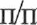       Критерии Рейтинга    Показатели оценкиБаллы1Соответствие требованиям «Положения о членстве в Ассоциации, в том числе о размере, порядке расчета, а также порядке уплаты вступительного взноса, членских взносов», п. 3 Да181Соответствие требованиям «Положения о членстве в Ассоциации, в том числе о размере, порядке расчета, а также порядке уплаты вступительного взноса, членских взносов», п. 3 Нет02 Своевременное выполнение договорных  обязательств по срокам и качеству работДа182 Своевременное выполнение договорных  обязательств по срокам и качеству работНет03 Страхование гражданской ответственностиДа113 Страхование гражданской ответственностиНет04 Количество специалистов (ИТР), выполняющих архитектурно-строительное проектирование, согласно штатному расписанию по основному месту работы, прошедших обучение по повышению квалификации2-324 Количество специалистов (ИТР), выполняющих архитектурно-строительное проектирование, согласно штатному расписанию по основному месту работы, прошедших обучение по повышению квалификации4-644 Количество специалистов (ИТР), выполняющих архитектурно-строительное проектирование, согласно штатному расписанию по основному месту работы, прошедших обучение по повышению квалификации7-964 Количество специалистов (ИТР), выполняющих архитектурно-строительное проектирование, согласно штатному расписанию по основному месту работы, прошедших обучение по повышению квалификации10 и больше85 Наличие в собственности, в аренде производственных помещений, офисов и специального оборудования (плоттеры, компьютеры и т.д.) и проектных программСобственность65 Наличие в собственности, в аренде производственных помещений, офисов и специального оборудования (плоттеры, компьютеры и т.д.) и проектных программАренда55 Наличие в собственности, в аренде производственных помещений, офисов и специального оборудования (плоттеры, компьютеры и т.д.) и проектных программНет06 Наличие более 2-х специалистов, включённых в Национальный реестр специалистов НОПРИЗ3-456 Наличие более 2-х специалистов, включённых в Национальный реестр специалистов НОПРИЗ           5 и больше87 Стаж работы организации в архитектурно-строительном проектировании (лет)0-207 Стаж работы организации в архитектурно-строительном проектировании (лет)3-547 Стаж работы организации в архитектурно-строительном проектировании (лет)6-967 Стаж работы организации в архитектурно-строительном проектировании (лет)Больше 978Награды и поощрения организацииДа58Награды и поощрения организацииНет09Специальная оценка рабочих местДа49Специальная оценка рабочих местНет010 Положительный отзыв Заказчика о ходе выполнения договорных обязательств и совместной работе с членом Ассоциации              (деловая репутация)Да510 Положительный отзыв Заказчика о ходе выполнения договорных обязательств и совместной работе с членом Ассоциации              (деловая репутация)Нет011 Своевременное представление ежегодного Отчёта о деятельности члена АссоциацииДа511 Своевременное представление ежегодного Отчёта о деятельности члена АссоциацииНет012 Своевременная уплата членских, целевых и иных взносовДа512 Своевременная уплата членских, целевых и иных взносовНет013отр. Наличие решений о применении в отношении члена Ассоциации мер дисциплинарного воздействияДа-1514отр. Отсутствие 2-х штатных специалистов по   основному месту работы, включённых в Национальный реестр специалистов НОПРИЗДа-2515отр. Наличие фактов о предписаниях органов государственного (муниципального) контроля (надзора), члену АссоциацииДа-2516отр. Наличие вступивших в силу судебных решений, согласно которым установлена вина в нанесении вреда (ущерба), связанного с недостатками проектной документацииДа-2517отр. Наличие фактов возмещения вреда, и выплаты компенсации из средств компенсационных фондов Ассоциации или за счет страхового возмещения вследствие недостатков проектной документации, выполненных членом АссоциацииДа-30№        Критерии РейтингаПоказатели оценки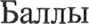 1 Соответствие требованиям «Положения о членстве в Ассоциации, в том числе о размере, порядке расчета, а также порядке уплаты вступительного взноса, членских взносов», п. 3Да171 Соответствие требованиям «Положения о членстве в Ассоциации, в том числе о размере, порядке расчета, а также порядке уплаты вступительного взноса, членских взносов», п. 3Нет02 Соответствие фактического совокупного размера обязательств по договорам подряда на подготовку проектной документации с использованием конкурентных способов заключения договоров размеру взноса в компенсационный фонд обеспечения договорных обязательств.Да152 Соответствие фактического совокупного размера обязательств по договорам подряда на подготовку проектной документации с использованием конкурентных способов заключения договоров размеру взноса в компенсационный фонд обеспечения договорных обязательств.Нет03Своевременное выполнение договорных обязательств по срокам и качеству работДа133Своевременное выполнение договорных обязательств по срокам и качеству работНет04 Страхование гражданской ответственностиДа64 Страхование гражданской ответственностиНет05 Количество специалистов (ИТР), выполняющих архитектурно-строительное проектирование, согласно штатному расписанию по основному месту работы, прошедших обучение по повышению квалификации345 Количество специалистов (ИТР), выполняющих архитектурно-строительное проектирование, согласно штатному расписанию по основному месту работы, прошедших обучение по повышению квалификации4-655 Количество специалистов (ИТР), выполняющих архитектурно-строительное проектирование, согласно штатному расписанию по основному месту работы, прошедших обучение по повышению квалификации7-965 Количество специалистов (ИТР), выполняющих архитектурно-строительное проектирование, согласно штатному расписанию по основному месту работы, прошедших обучение по повышению квалификации10 и больше76 Наличие в собственности, в аренде производственных помещений, офисов и специального оборудования (плоттеры, компьютеры и т.д.) и проектных программСобственность56 Наличие в собственности, в аренде производственных помещений, офисов и специального оборудования (плоттеры, компьютеры и т.д.) и проектных программАренда46 Наличие в собственности, в аренде производственных помещений, офисов и специального оборудования (плоттеры, компьютеры и т.д.) и проектных программНет07Наличие более 2-х специалистов, включённых в Национальный реестр специалистов НОПРИЗ3-447Наличие более 2-х специалистов, включённых в Национальный реестр специалистов НОПРИЗ           5 и больше68 Стаж работы организации в архитектурно-строительном проектировании (лет)0-208 Стаж работы организации в архитектурно-строительном проектировании (лет)3-548 Стаж работы организации в архитектурно-строительном проектировании (лет)6-958 Стаж работы организации в архитектурно-строительном проектировании (лет)Больше 969Награды и поощрения организацииДа49Награды и поощрения организацииНет010Специальная оценка рабочих местДа410Специальная оценка рабочих местНет011Положительный отзыв Заказчика о ходе выполнения договорных обязательств и совместной работе с членом Ассоциации  (деловая репутация)Да511Положительный отзыв Заказчика о ходе выполнения договорных обязательств и совместной работе с членом Ассоциации  (деловая репутация)Нет012Своевременное представление Уведомления о фактическом совокупном размере    обязательств по договорам подряда на подготовку проектной документации с использованием конкурентных способов заключения договоров Да412Своевременное представление Уведомления о фактическом совокупном размере    обязательств по договорам подряда на подготовку проектной документации с использованием конкурентных способов заключения договоров Нет013 Своевременное представление ежегодного Отчёта о деятельности члена АссоциацииДа413 Своевременное представление ежегодного Отчёта о деятельности члена АссоциацииНет014 Своевременная уплата членских, целевых и иных взносовДа414 Своевременная уплата членских, целевых и иных взносовНет015отр. Наличие решений о применении в отношении члена Ассоциации мер дисциплинарного воздействия, касающихся качества проектной документацииДа-1516отр. Отсутствие 2-х штатных специалистов по основному месту работы, включённых в Национальный реестр специалистов НОПРИЗДа-2517отр. Наличие фактов о предписаниях органов государственного (муниципального) контроля (надзора), члену Ассоциации контроля касающихся качества проектной документацииДа-2518отр. Наличие вступивших в силу судебных решений, согласно которым установлена вина в нанесении вреда (ущерба), связанного с недостатками выполненных работ, касающихся качества проектной документацииДа-2519отр. Наличие фактов возмещения вреда, выплаты компенсации из средств компенсационных фондов Ассоциации или за счет страхового возмещения вследствие недостатков работ, касающихся качества проектной документации, выполненных членом АссоциацииДа-30№        Критерии РейтингаПоказатели оценки1Соответствие требованиям «Положения о членстве в Ассоциации, в том числе о размере, порядке расчета, а также порядке уплаты вступительного взноса, членских взносов» в отношении кадрового состава в зависимости от стоимости одного договора по подготовке проектной документации; п. 3.4Да201Соответствие требованиям «Положения о членстве в Ассоциации, в том числе о размере, порядке расчета, а также порядке уплаты вступительного взноса, членских взносов» в отношении кадрового состава в зависимости от стоимости одного договора по подготовке проектной документации; п. 3.4Нет02 Соответствие требованиям «Положения о членстве в Ассоциации, в том числе о размере, порядке расчета, а также порядке уплаты вступительного взноса, членских взносов» в отношении имущества и контроля качества выполняемых проектных работ; п. 3.5; 3.6Да162 Соответствие требованиям «Положения о членстве в Ассоциации, в том числе о размере, порядке расчета, а также порядке уплаты вступительного взноса, членских взносов» в отношении имущества и контроля качества выполняемых проектных работ; п. 3.5; 3.6Нет03Своевременное выполнение договорных обязательств по срокам и качеству работДа153Своевременное выполнение договорных обязательств по срокам и качеству работНет04 Страхование гражданской ответственностиДа54 Страхование гражданской ответственностиНет05 Наличие в собственности, в аренде производственных помещений, офисов и специального оборудования (плоттеры, компьютеры и т.д.) и проектных программСобственность85 Наличие в собственности, в аренде производственных помещений, офисов и специального оборудования (плоттеры, компьютеры и т.д.) и проектных программАренда65 Наличие в собственности, в аренде производственных помещений, офисов и специального оборудования (плоттеры, компьютеры и т.д.) и проектных программНет06 Наличие более 2-х специалистов, включённых в Национальный реестр специалистов НОПРИЗ3-456 Наличие более 2-х специалистов, включённых в Национальный реестр специалистов НОПРИЗ5 и больше77 Стаж работы организации в архитектурно-строительном проектировании (лет)0-207 Стаж работы организации в архитектурно-строительном проектировании (лет)3-557 Стаж работы организации в архитектурно-строительном проектировании (лет)6-1067 Стаж работы организации в архитектурно-строительном проектировании (лет)Больше 1078 Награды и поощрения организацииДа58 Награды и поощрения организацииНет09 Специальная оценка рабочих местДа59 Специальная оценка рабочих местНет010 Положительный отзыв Заказчика о ходе выполнения договорных обязательств и совместной работе с членом Ассоциации (деловая репутация)Да410 Положительный отзыв Заказчика о ходе выполнения договорных обязательств и совместной работе с членом Ассоциации (деловая репутация)Нет010 Положительный отзыв Заказчика о ходе выполнения договорных обязательств и совместной работе с членом Ассоциации (деловая репутация)Нет012 Своевременное представление ежегодного Отчёта о деятельности члена АссоциацииДа412 Своевременное представление ежегодного Отчёта о деятельности члена АссоциацииНет013 Своевременная уплата членских, целевых и иных взносовДа413 Своевременная уплата членских, целевых и иных взносовНет014отр.Наличие решений о применении в отношении члена Ассоциации мер дисциплинарного воздействияДа-1515отр. Отсутствие 2-х штатных специалистов по основному месту работы, включённых в Национальный реестр специалистов НОПРИЗДа-2516отр. Наличие фактов о предписаниях органов государственного (муниципального) контроля (надзора), касающихся качества проектной документации, выданных члену АссоциацииДа-2517отр. Наличие вступивших в силу судебных решений, согласно которым установлена вина в нанесении вреда (ущерба), связанного с недостатками проектной документацииДа-2518отр. Наличие фактов возмещения вреда, выплаты компенсации из средств компенсационных фондов Ассоциации или за счет страхового возмещения вследствие недостатков проектной документации, выполненных членом АссоциацииДа-30